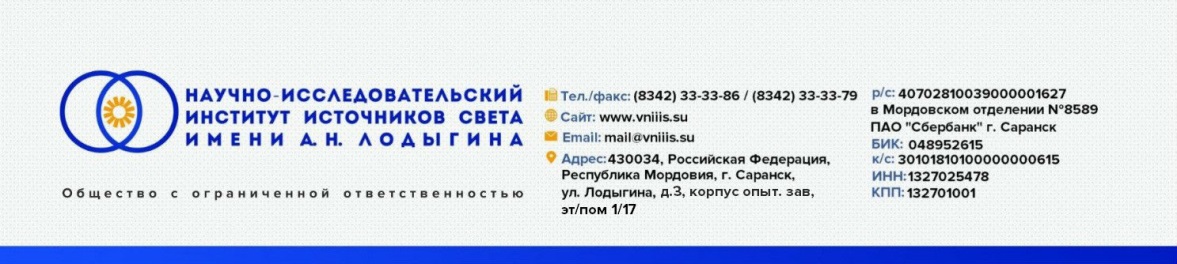 рядом с индикаторными светодиодами, во время чего зелёный и красный светодиоды будут попеременно мигать, затем загорится зелёный светодиод, а счётчик таймера сбросится и начнёт новый цикл отсчёта времени работы ламп. При наработке ламп менее 9 тыс. часов, зелёный светодиод горит постоянно. 7 Гарантии изготовителя7.1 Изготовитель гарантирует соответствие качества рециркуляторов требованиям технических условий НЖИЯ.676449.001ТУ при соблюдении потребителем условий хранения, транспортирования и эксплуатации, установленными техническими условиями.7.2 Гарантийный срок эксплуатации устанавливается 12 месяцев. Срок начала эксплуатации начинается с даты продажи потребителю.7.3 Гарантийный срок хранения в упаковке предприятия-изготовителя составляет 24 месяца с даты их изготовления.7.4 При выявлении неисправностей в течение гарантийного срока производитель обязуется осуществить ремонт или замену изделия бесплатно. 7.5 Действие гарантийных обязательств прекращается при:– наличии механических, термических повреждений рециркулятора или его частей;– нарушении условий хранения, транспортирования, подключения к электрической сети и эксплуатации, представленных в НЖИЯ.676449.001ТУ и паспорте на рециркулятор.При обнаружении вышеописанных нарушений ремонт производится предприятием - изготовителем на платной основе.8 Свидетельство о приемкеОблучатель ультрафиолетовый бактерицидный рециркуляторного типа РБО 05-2х15-011 Lift признан годным к эксплуатации.Дата изготовленияЗаводской номерПредставитель СК                                                 М.П.Код ОКПД2 27.40.39.119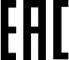 Облучатель ультрафиолетовый бактерицидный рециркуляторного типаРБО 05-2х15-011 LiftПАСПОРТНЖИЯ.676449.005ПСНастоящий паспорт определяет правила установки, эксплуатации, хранения и транспортирования облучателей ультрафиолетовых бактерицидных рециркуляторного типа РБО 05-2х15-01 Lift (в дальнейшем именуемых «рециркуляторы»).Рециркуляторы предназначены для обеззараживания воздуха с помощью бактерицидных ламп, испускающих ультрафиолетовое излучение в области UV-С с максимумом на длине волны 253,7 нм, уничтожая в воздухе микроорганизмы и вирусы для создания благоприятных условий жизнедеятельности человека.В условном обозначении рециркуляторов буквы и цифры обозначают:Р – рециркуляторный;Б – бактерицидый;О – облучатель;05 – номер серии;2х15 – количество ламп и номинальная мощность одной лампы, Вт;011 – номер модификации: 1-я цифра – тип лампы (0 – ДБ), 2-я цифра – тип ПРА (0 – ЭмПРА, 1 – ЭПРА), 3-я цифра – наличие счетчика наработки ламп (0 – отсутствует, 1 – в наличии);Lift – коммерческое название. Общий вид и габаритные размеры рециркулятора приведены на рис. 1.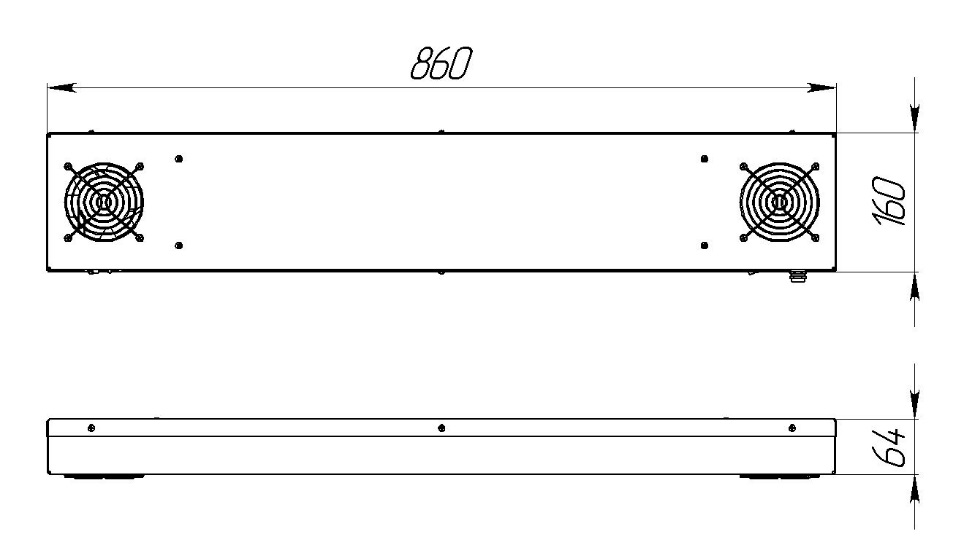 Рис. 1 – Габаритные размеры рециркулятора1 Основные параметры1.1 Основные параметры рециркуляторов приведены в таблице 1.Таблица 11.2 Вид климатического исполнения УХЛ категории 4.2 по ГОСТ 15150.1.3 Класс защиты от поражения электрическим током – I по ГОСТ Р МЭК 60601-1.1.4 Рециркуляторы соответствуют требованиям по ЭМС для класса А ГОСТ Р МЭК 60601-1-2.1.5 Уровень создаваемого шума – не более 50 дБ. 1.6 Степень защиты по ГОСТ 14254 - IP20.1.7 Бактерицидная эффективность по Staphylococcus Aureus на конец срока службы – 99 %.1.8 Электрическая схема рециркулятора приведена на рис. 2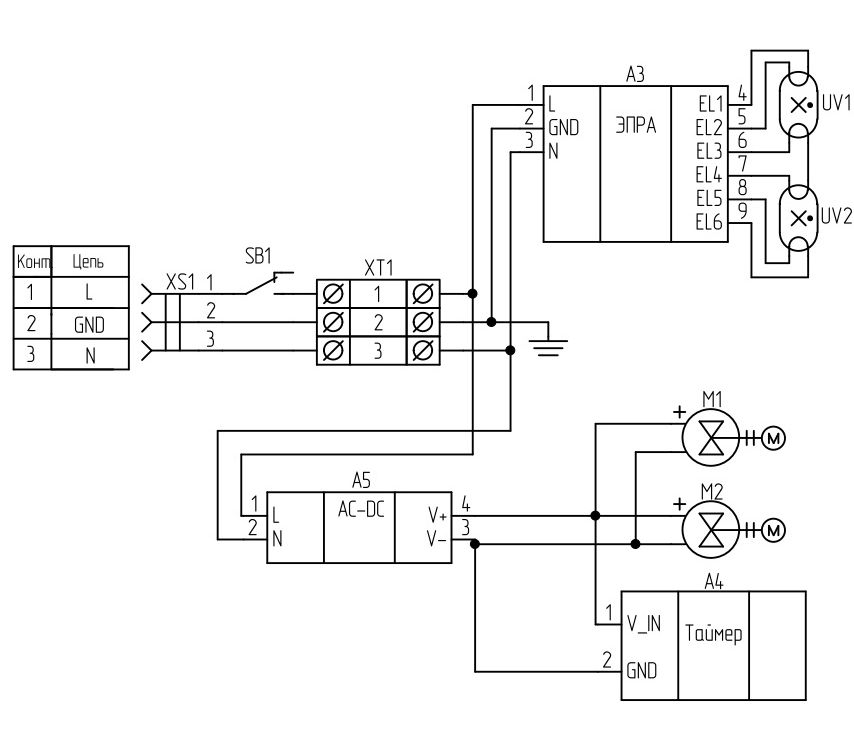 Рис. 2 – Электрическая схема рециркулятора2 КомплектностьВ комплект поставки входят:- рециркулятор – 1 шт.;- паспорт – 1 шт.;- индивидуальная упаковка – 1 шт.3 Требования безопасности3.1 Рециркуляторы соответствуют требованиям безопасности ГОСТ Р МЭК 60601-1.3.2 Содержание озона (О3) в воздухе при работе рециркуляторов в помещении объемом 77 м3 составляет не более 0,1 мг/м3 в соответствии с ГН 2.2.5.3532-18 при кратности воздухообмена – 1,17.3.3 Допустимая концентрация опасных веществ в материалах, применяемых при изготовлении рециркуляторов не превышает значений, приведенных в приложении 2 ТР ЕАЭС 037.3.4 Обеззараживание воздуха разрешено производить в присутствии людей!3.5 Во избежание риска поражения электрическим током изделие должно присоединяться только к сетевому питанию, имеющему защитное заземление.3.6 Рециркуляторы не предназначены для использования в средах с повышенным содержанием кислорода.Запрещается!- включать рециркулятор со снятыми частями корпуса, так как возможно получить ожог кожи и глаз ультрафиолетовым излучением;- производить ремонт рециркулятора, включенного в электрическую сеть;- эксплуатировать рециркулятор с нарушенной изоляцией проводов.4 Требования охраны окружающей среды4.1 После выхода из строя сбор, временное хранение, обеззараживание, обезвреживание и транспортирование рециркуляторов осуществляется в соответствии с требованиями СанПиН 2.1.7.2790 для класса отходов Г.4.2 В случае нарушения целостности ламп и попадания ртути в помещение, должна быть проведена тщательная демеркуризация помещения, в соответствии с методическими рекомендациями по контролю за организацией текущей и заключительной демеркуризации и оценке её эффективности № 4545-87 от 31.12.87.4.3 Утилизация вышедших из строя ламп должна проводиться в соответствии с требованиями Постановления Правительства РФ № 681 от 03.09.2010.5 Транспортирование и хранение5.1 Рециркуляторы следует транспортировать транспортом всех видов в крытых транспортных средствах в соответствии с правилами перевозок, действующими на транспорте данного вида.5.2 Условия хранения и транспортирования рециркуляторов в части воздействия климатических факторов должны соответствовать группе 1(Л) по ГОСТ 15150.5.3 В помещениях для хранения не должно быть паров кислот и щелочей, агрессивных газов и других вредных веществ, вызывающих коррозию. Хранение рециркуляторов на складах должно производиться на стеллажах высотой не менее 200 мм от уровня пола.5.4 Высота штабелирования не должна превышать 1 м.6 Техническое обслуживание6.1 Проводить регулярно (не реже одного раза в месяц) санитарную обработку облучателя. Наружные поверхности протирать влажной мягкой салфеткой, лампы – салфеткой, смоченной спиртом, затем сухой мягкой салфеткой.6.2 Для контроля времени наработки бактерицидных ламп в облучателях модификаций РБО 02-ХхХХ-ХХ1 установлен таймер, запрограммированный на 9 тыс. часов. По прошествии данного интервала времени загорается красный светодиод, расположенный на корпусе облучателя. После замены ламп следует в течение 15-20 с выдержать в нажатом состоянии кнопку, расположенную Длина, мм860Ширина, мм160Высота, мм64Масса, не более кг6Гарантийный срок, мес12Электропитание, В/Гц220±10% / 50 ГцПотребляемая мощность, не более, Вт50Срок службы ламп, ч9000Количество вентиляторов, шт.1Производительность, м3/ч60Объемная бактерицидная доза Дж/м3, не менее550Количество ламп2Мощность одной лампы, Вт15